Assalamualaikum Wr. Wb. ,	Bersama ini Kami kirimkan Usulan Pembayaran Tunjangan Kinerja (Remunerasi) Pegawai Pengadilan Tinggi Agama Padang periode Agustus tahun 2022 untuk 43 pegawai dengan jumlah bruto sebesar Rp. 382.313.499,00 (tiga ratus delapan puluh dua juta tiga ratus tiga belas ribu empat ratus sembilan puluh sembilan rupiah) sebagaimana daftar terlampir.Demikian atas perhatiannya Kami ucapkan terima kasih.	 Wassalamualaikum Wr. Wb.							Ketua,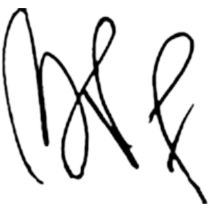 							Drs. H. ZEIN AHSAN, M.H.							NIP. 195508261982031004Nomor:W3-A/2141/KU.00.1/VIII/2022Padang, 04 Agustus 2022Lampiran:1 BundelPerihal:Tunjangan Kinerja Bulan Agustus 2022Kepada Yth.Ketua Pengadilan Tinggi Agama PadangJl. By Pass Km 24 Anak Air  PadangPadang